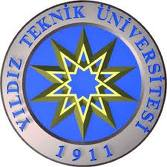 KURUMADI/LOGOSU93200882BİRİMADI/KODUYABANCI DİLLER YÜKSEKOKULU050STANDARTDOSYAPLAN KODU050ENSTİTÜ YÖNETİM KURULU KARAR TUTANAKLARIDOSYAKONUSUYÜKSEKOKUL YÖNETİM KURULU KARAR TUTANAKLARI54ÖZELBİLGİ ALANITOPLANTI1987-1990DOSYA YILLARI/TARİHİ1987380871543808715438087154050050050ENSTİTÜ YÖNETİM KURULU KARAR TUTANAKLARIENSTİTÜ YÖNETİM KURULU KARAR TUTANAKLARIENSTİTÜ YÖNETİM KURULU KARAR TUTANAKLARI363130200120042003380871543808715438087154050050050ENSTİTÜ YÖNETİM KURULU KARAR TUTANAKLARIENSTİTÜ YÖNETİM KURULU KARAR TUTANAKLARIENSTİTÜ YÖNETİM KURULU KARAR TUTANAKLARI380871543808715438087154050050050ENSTİTÜ YÖNETİM KURULU KARAR TUTANAKLARIENSTİTÜ YÖNETİM KURULU KARAR TUTANAKLARIENSTİTÜ YÖNETİM KURULU KARAR TUTANAKLARI380871543808715438087154050050050ENSTİTÜ YÖNETİM KURULU KARAR TUTANAKLARIENSTİTÜ YÖNETİM KURULU KARAR TUTANAKLARIENSTİTÜ KURUL KARARLARI